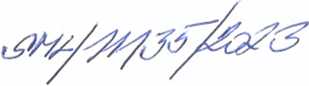 BHMSAIRPORT*SMLUVNÍ UJEDNÁNÍLETIŠTĚ BRNO a.s.Letiště Brno-Tuřany 904/1627 00 BrnoIČO: 26237920DIČ: CZ26237920Bankovní spojení:Raiffeisenbank a.s.Číslo účtu: 5080135783/5500OR: Krajský soud v Brně, oddíl B, vložka 3546Vyřizuje: xxxxxxxTelefon: xxxxxxV Brně dne: 16.08.2023MnožstvíMnožstvíPopis plněníPopis plněníPopis plněníCenaObjednáváme u Vás :- měření průhybů rázovým zařízením FWD na letišti Brno- Tuřany pro vyhodnocení únosnosti ploch dle předpisu L14 - viz přiložená cenová nabídka ze dne 3.8.2023Termín plnění: dle dohody se zhotovitelem, nejpozději do30.11.2023Objednáváme u Vás :- měření průhybů rázovým zařízením FWD na letišti Brno- Tuřany pro vyhodnocení únosnosti ploch dle předpisu L14 - viz přiložená cenová nabídka ze dne 3.8.2023Termín plnění: dle dohody se zhotovitelem, nejpozději do30.11.2023Objednáváme u Vás :- měření průhybů rázovým zařízením FWD na letišti Brno- Tuřany pro vyhodnocení únosnosti ploch dle předpisu L14 - viz přiložená cenová nabídka ze dne 3.8.2023Termín plnění: dle dohody se zhotovitelem, nejpozději do30.11.2023bez DPH80 000,00Dodací lhůta: viz výše	Záruční doba: -Dodací lhůta: viz výše	Záruční doba: -Dodací lhůta: viz výše	Záruční doba: -Dodací lhůta: viz výše	Záruční doba: -Dodací lhůta: viz výše	Záruční doba: -Dodací lhůta: viz výše	Záruční doba: -Tel: xxxxxxFax: x xFakturace: LETIŠTĚ BRNO a.s.Letiště Brno-Tuřany 904/1 627 00 BRNOFakturace: LETIŠTĚ BRNO a.s.Letiště Brno-Tuřany 904/1 627 00 BRNOZpůsob platby:HotověPřevodním příkazemDodací dispozice: LETIŠTĚ BRNO a.s.Příjem zbožíLetiště Brno-Tuřany 904/1 627 00 BRNODodací dispozice: LETIŠTĚ BRNO a.s.Příjem zbožíLetiště Brno-Tuřany 904/1 627 00 BRNODatum :	xxx	Datum: 2023.08.18Dodavatel : xxx	11:07:53+02'00'Datum :	xxx	Datum: 2023.08.18Dodavatel : xxx	11:07:53+02'00'Datum :	xxx	Datum: 2023.08.18Dodavatel : xxx	11:07:53+02'00'Datum :LETIŠTĚ BRNCNO .Datum :LETIŠTĚ BRNCNO .Datum :LETIŠTĚ BRNCNO .